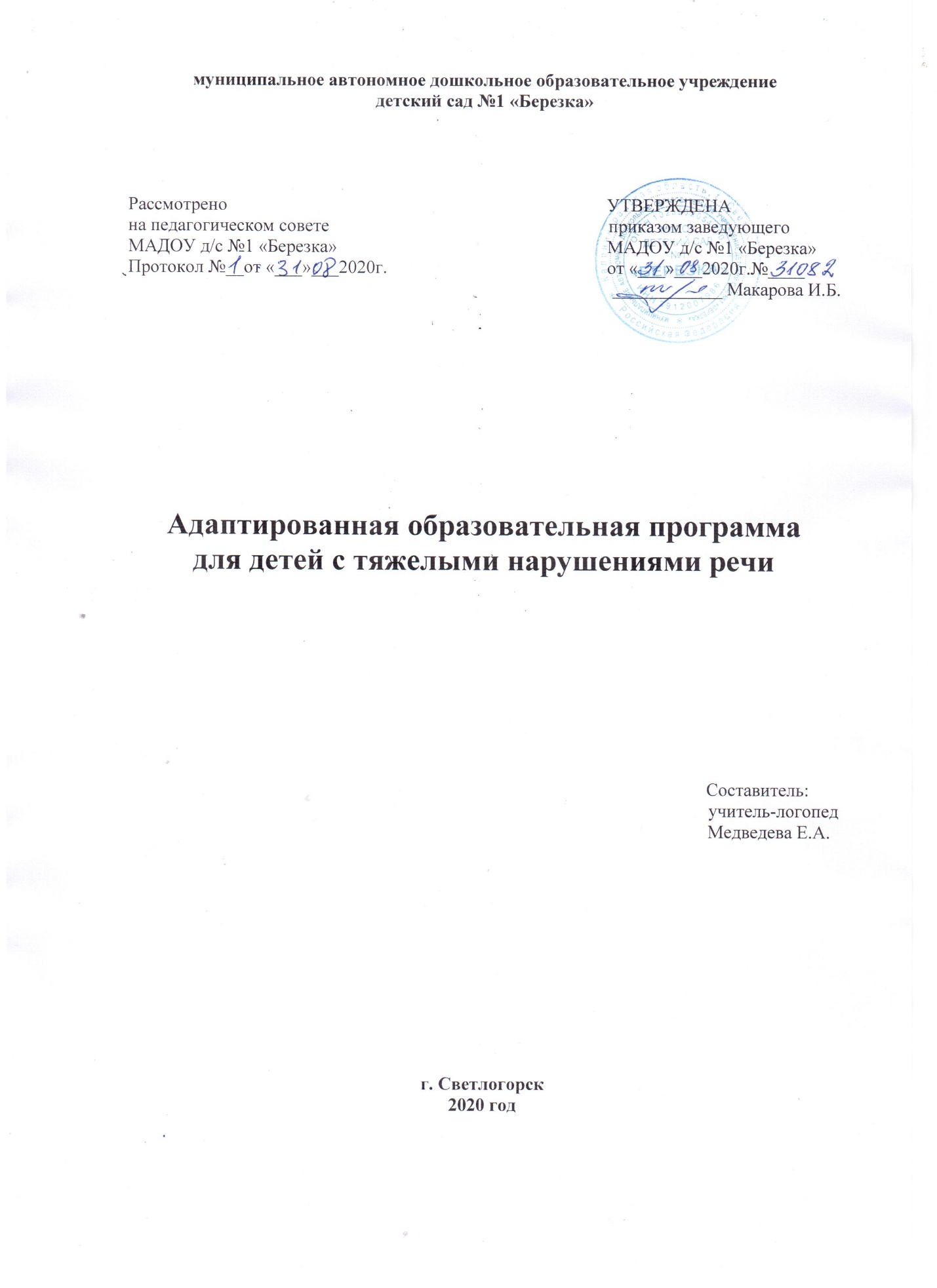 Содержание1. Целевой раздел1.1. Пояснительная записка Адаптированная общеобразовательная программа дошкольного образования для обучающихся с тяжелыми нарушениями речи (для обучающихся 5-7 лет)  МАДОУ д/с «Теремок» (далее Программа) – программа педагогической поддержки позитивной социализации и индивидуализации, развития личности детей дошкольного возраста. Программа разработана в соответствии с принципами и подходами, определенными Федеральным государственным образовательным стандартом дошкольного образования. Нормативно – правовой основой для разработки Программы являются:              - Федеральный  закон от  29  декабря  2012  г.  № 273-ФЗ «Об образовании в Российской Федерации»; - Приказ Министерства образования и науки РФ от 17 октября 2013 г. № 1155 «Об утверждении федерального государственного образовательного стандарта дошкольного образования»; - «Санитарно-эпидемиологические 	требования к устройству, содержанию и организации режима работы дошкольных образовательных организаций»; - Федеральный закон от 24 июля 1998 г. № 124-ФЗ «Об основных гарантиях прав ребёнка в Российской Федерации»; Программа состоит из обязательной части и части, формируемой участниками образовательных отношений.  Обязательная часть разработана  на основе Комплексной образовательной программы дошкольного образования «ДЕТСТВО» / Т. И. Бабаева, А. Г. Гогоберидзе, О. В. Солнцева и «Примерной адаптированной основной образовательной программой для детей с тяжелыми нарушениями речи (общим недоразвитием речи) с 3 до 7 лет Н.В. Нищевой.   Часть, формируемая участниками образовательных отношений,  разработана на основе следующих программ:- «Программа развития речи дошкольников» О.С.Ушаковой;- «Программа художественного воспитания, обучения и развития детей 2 – 7 лет «Цветные ладошки» И.А.Лыковой;                    Программа определяет цель, задачи, планируемые результаты, содержание и организацию образовательного процесса на ступени дошкольного образования.  Ребенок с ТНР, (как и все остальные дети) в своем развитии направлен на освоение социального опыта, социализацию, включение в жизнь общества. Однако путь, который он должен пройти для этого, значительно отличается от общепринятого: физические и психические недостатки меняют, отягощают процесс развития, причем каждое нарушение по-своему изменяет развитие растущего человека. Важнейшими задачами, поэтому являются предупреждение возникновения вторичных отклонений в развитии, их коррекция и компенсация средствами образования.  Программа направлена на:  обеспечение коррекции нарушений развития детей с ТНР, оказание им квалифицированной помощи в освоении Программы; освоение детьми с ТНР Программы, их разностороннее развитие с учётом возрастных и индивидуальных особенностей и особых образовательных потребностей, социальной адаптации.  Программа учитывает :  индивидуальные потребности ребенка с ТНР, связанные с его жизненной ситуацией и состоянием здоровья, определяющие особые условия получения им образования (особые образовательные потребности), индивидуальные потребности детей с ТНР; возможности освоения ребенком Программы на разных этапах ее реализации.1.1.1.Цели и задачи  реализации АОП ДО ТНР Цель: перевести ребенка-дошкольника с ТНР в результате реализации всей системы коррекционно-развивающего обучения и воспитания на новый уровень социального функционирования, который позволяет расширить круг его взаимоотношений и создает условия для более гармоничной и личностно-актуальной социализации ребенка в изменяющемся мире.  Основные задачи:  Охрана жизни и укрепление физического и психологического здоровья детей.  Обеспечение коррекции нарушений развития различных категорий детей с ОВЗ, оказание им квалифицированной помощи в освоении основных образовательных областей программы: физическое, познавательное, речевое, социально-коммуникативное, художественно-эстетическое развитие.  Оказание помощи детям в овладении навыками коммуникации и обеспечение оптимального вхождения детей с ТНР в общественную жизнь  Формирование правильного произношения (воспитание артикуляционных навыков, звукопроизношения, слоговой структуры и фонематического восприятия).  Развитие навыков связной речи.  Обеспечение возможности для осуществления детьми содержательной деятельности в условиях, оптимальных для всестороннего и своевременного психологического развития. Проведение коррекции (исправление и ослабление) негативных тенденций развития.  Максимально возможное развитие всех видов детской деятельности (игровой, коммуникативной, трудовой, познавательно-исследовательской, продуктивной, музыкально-художественной, чтения).  Проведение профилактики вторичных отклонений в развитии и трудностей в обучении на начальном этапе.  Взаимодействие с семьями детей для обеспечения полноценного развития.  Оказание консультативной и методической помощи родителям (законным представителям).1.1.2. Принципы и подходы к реализации программыПрограмма разработана на основе законодательства РФ и с учетом Конвенции о правах ребенка в основе которых заложены следующие международные принципы: - поддержка разнообразия детства; сохранение уникальности детства как важный этап   в   общем   развитие   человека, понимание (рассмотрение) детства как периода жизни значимого самого по себе, без всяких условий; значимого тем, что происходит с ребенком сейчас, а ни тем, что этот период есть период подготовки к следующему периоду; - личностно – развивающий и гуманистический характер взаимодействия взрослых (родителей (законных представителей), педагогических и иных работников Организации) и детей; - индивидуализацию дошкольного образования детей с ограниченными возможностями здоровья; - уважение личности ребенка; - реализация Программы в формах, специфических для детей данной возрастной группы, прежде всего в форме игры, познавательной и из исследовательской деятельности, в форме творческой активности, обеспечивающий художественно – эстетическое развитие ребенка. При формировании образовательного пространства и реализации образовательной деятельности в соответствии с ФГОС ДО Программа реализует принципы дошкольного образования: полноценное проживание ребенком всех этапов детства (младенческого, раннего и дошкольного возраста), обогащение (амплификация) детского развития; построение образовательной деятельности на основе индивидуальных особенностей каждого ребенка, при котором сам ребенок становится активным в выборе содержания своего образования, становится субъектом образования (далее – индивидуализация дошкольного образования); содействие и сотрудничество детей и взрослых, признание ребенка полноценным участником (субъектом) образовательных отношений; поддержка инициативы детей в различных видах деятельности; сотрудничество Организации с семьей; приобщение детей к социокультурным нормам, традициям семьи, общества и государства; формирование познавательных интересов и познавательных действий ребенка в различных видах деятельности; возрастная адекватность дошкольного образования (соответствие условий, требований, методов возрасту и особенностям развития); Принципам соответствует культурологический, личностно – ориентированный, средовой подход к организации развивающего взаимодействия между всеми участниками образовательного процесса. 1.1.3. Значимые характеристики, в том числе характерные особенностейразвития детей с ТНРДети с тяжелыми нарушениями речи – это особая категория детей с отклонениями в развитии, у которых сохранен слух, первично не нарушен интеллект, но есть значительные речевые дефекты, влияющие на становление психики. Эти дети обладают скудным речевым запасом, некоторые совсем не говорят. Несмотря на достаточные возможности умственного развития, у таких детей возникает вторичное отставание психики, что иногда дает повод неправильно считать их неполноценными в интеллектуальном отношении. Это впечатление усугубляется отставанием в овладении грамотой, в понимании арифметических задач. Характерно для тяжёлых нарушений речи общее ее недоразвитие, что выражается в неполноценности как звуковой, так и лексической, грамматической сторон речи вследствие этого у большинства детей данного категории наблюдается ограниченность мышления, речевых обобщений, трудности в чтении и письме. У детей с тяжелой речевой патологией отмечается недоразвитие всей познавательной деятельности, особенно на уровне произвольности и осознанности; внимание неустойчивое, трудности при включении, переключении и распределении, в планировании своих действий; отклонения в эмоционально-волевой сферы. Объем зрительной памяти детей с ТНР практически не отличается от нормы. Исключение касается возможности продуктивного запоминания серии геометрических фигур детьми с дизартрией. Это связано с выраженными нарушениями восприятия формы, слабостью пространственных представлений. С понижение уровня речевого развития, понижается уровень слуховой памяти. Дети с недоразвитием речи имеют ряд особенностей мышления. У них обнаруживается недостаточный объем сведений об окружающем мире, о свойствах и функциях предметов, возникают трудности в установлении предметно-следственных связей. Проблемную ситуацию оценивают поверхностно. В настоящее время выделяют четыре уровня речевого развития, отражающие состояние всех компонентов языковой системы у детей с общим недоразвитием речи. При первом уровне речевого развития речевые средства ребенка ограничены, активный словарь практически не сформирован и состоит из звукоподражаний, звукокомплексов, лепетных слов. Высказывания сопровождаются жестами и мимикой. Характерна многозначность употребляемых слов, когда одни и те же лепетные слова используются для обозначения разных предметов, явлений, действий. Возможна замена названий предметов названиями действий и наоборот. В активной речи преобладают корневые слова, лишенные флексий. Пассивный словарь шире активного, но тоже крайне ограничен. Практически отсутствует понимание категории числа существительных и глаголов, времени, рода, падежа. Произношение звуков носит диффузный характер. Фонематическое развитие находится в зачаточном состоянии. Ограничена способность восприятия и воспроизведения слоговой структуры слова. При переходе ко второму уровню речевого развития речевая активность ребенка возрастает. Активный словарный запас расширяется за счет обиходной предметной и глагольной лексики. Возможно использование местоимений, союзов и иногда простых предлогов. В самостоятельных высказываниях ребенка уже есть простые нераспространенные предложения. При этом отмечаются грубые ошибки в употреблении грамматических конструкций, отсутствует согласование прилагательных с существительными, отмечается смешение падежных форм и т. д. Понимание обращенной речи значительно развивается, хотя пассивный словарный запас ограничен, не сформирован предметный и глагольный словарь, связанный с трудовыми действиями взрослых, растительным и животным миром. Отмечается незнание не только оттенков цветов, но и основных цветов. Типичны грубые нарушения слоговой структуры и звуконаполняемости слов. У детей выявляется недостаточность фонетической стороны речи (большое количество несформированных звуков).Третий уровень речевого развития характеризуется наличием развернутой фразовой речи с элементами лексико-грамматического и фонетико- фонематического недоразвития. Отмечаются попытки употребления даже предложений сложных конструкций. Лексика ребенка включает все части речи. При этом может наблюдаться неточное употребление лексических значений слов. Появляются первые навыки словообразования. Ребенок образует существительные и прилагательные с уменьшительными суффиксами, глаголы движения с приставками. Отмечаются трудности при образовании прилагательных от существительных. По-прежнему отмечаются множественные аграмматизмы. Ребенок может неправильно употреблять предлоги, допускает ошибки в согласовании прилагательных и числительных с существительными. Характерно недифференцированное произношение звуков, причем замены могут быть нестойкими. Недостатки произношения могут выражаться в искажении, замене или смешении звуков. Более устойчивым становится произношение слов сложной слоговой структуры. Ребенок может повторять трех- и четырехсложные слова вслед за взрослым, но искажает их в речевом потоке. Понимание речи приближается к норме, хотя отмечается недостаточное понимание значений слов, выраженных приставками и суффиксами. Четвертый уровень речевого развития (Филичева Т. Б.) характеризуется незначительными нарушениями компонентов языковой системы ребенка. Отмечается недостаточная дифференциация звуков: [т-т’-с-с’-ц], [р-р’-л-л’-j] и др. Характерны своеобразные нарушения слоговой структуры слов, проявляющиеся в неспособности ребенка удерживать в памяти фонематический образ слова при понимании его значения. Следствием этого является искажение звуконаполняемости слов в различных вариантах. Недостаточная внятность речи и нечеткая дикция оставляют впечатление «смазанности». Все это показатели не закончившегося процесса фонемообразования. Остаются стойкими ошибки при употреблении суффиксов (единичности, эмоционально-оттеночных, уменьшительно-ласкательных, увеличительных). Отмечаются трудности в образовании сложных слов. Кроме того, ребенок испытывает затруднения при планировании высказывания и отборе соответствующих языковых средств, что обуславливает своеобразие его связной речи. Особую трудность для этой категории детей представляют сложные предложения с разными придаточными. Дети с общим недоразвитием речи имеют по сравнению с возрастной нормой особенности развития сенсомоторных, высших психических функций, психической активности. Данная программа позволяет построить систему коррекционно -развивающей работы на основе полного взаимодействия и преемственности всех специалистов детского учреждения и родителей дошкольников. Реализация принципа интеграции способствует более высоким темпам общего и речевого развития детей, более полному раскрытию творческого потенциала каждого ребёнка, возможностей и способностей, заложенных в детях природой, и предусматривает совместную работу учителя-логопеда,  музыкального руководителя, инструктора по физическому воспитанию, воспитателей и родителей дошкольников. Работой по образовательной области «Речевое развитие» руководит учитель- логопед, а другие специалисты подключаются к работе и планируют образовательную деятельность в соответствии с рекомендациями учителя-логопеда. В 	работе 	по 	образовательной 	области «Познавательное развитие»                              участвуют воспитатели, учитель-логопед. Воспитатели работают над развитием любознательности и познавательной мотивации, формированием познавательных действий, первичных представлений о себе, других людях, объектах окружающего мира, о свойствах и отношениях объектов окружающего мира, о планете Земля как общем доме людей, об особенностях её природы, многообразии стран и народов мира. Учитель-логопед подключается к этой деятельности и помогает воспитателям выбрать адекватные методы и приёмы работы с учётом индивидуальных особенностей и возможностей каждого ребёнка с ТНР.Основными специалистами в области «Социально-коммуникативное развитие» выступают воспитатели и учитель-логопед при условии, что остальные специалисты и родители дошкольников подключаются к их работе. Решение задач этой области осуществляется в ходе режимных моментов, в игровой деятельности детей, во взаимодействии с родителями. В образовательной области «Художественно-эстетическое развитие» принимают участие воспитатели, музыкальный руководитель. Работу в образовательных области «Физическое развитие» осуществляют инструктор по физическому воспитанию при обязательном подключении всех остальных педагогов и родителей дошкольников. Таким образом, целостность Программы обеспечивается установлением связей между образовательными областями, интеграцией усилий специалистов и родителей дошкольников. 1.2. Планируемые результаты освоения воспитанниками АОП ДО. Результаты освоения АОП ДО ТНР представлены в виде целевых ориентиров дошкольного образования и представляют собой возрастные характеристики возможных достижений ребенка с ТНР к концу дошкольного образования. Реализация образовательных целей и задач адаптированной основной общеобразовательной  программы дошкольников с тяжёлыми нарушениями речи направлена на достижение  целевых ориентиров дошкольного образования, которые описаны как основные характеристики развития ребенка с ТНР. Они представлены в виде изложения возможных  достижений воспитанников на разных возрастных этапах дошкольного детства: ребенок овладевает основными культурными способами деятельности, проявляет инициативу и самостоятельность в разных видах деятельности – игре, общении, познавательно-исследовательской деятельности, конструировании и др.;  способен выбирать себе род занятий, участников по совместной деятельности; ребенок обладает установкой положительного отношения к миру, к разным видам труда, другим людям и самому себе, обладает чувством собственного достоинства; активно взаимодействует со сверстниками и взрослыми, участвует в совместных играх. Способен договариваться, учитывать интересы и чувства других, сопереживать неудачам и радоваться успехам других, адекватно проявляет свои чувства, в том числе чувство веры в себя, старается разрешать конфликты; ребенок обладает развитым воображением, которое реализуется в разных видах деятельности, и прежде всего в игре; ребенок владеет разными формами и видами игры, различает условную и реальную ситуации, умеет подчиняться разным правилам и социальным нормам; ребенок достаточно хорошо владеет устной речью, может выражать свои мысли и желания, может использовать речь для выражения своих мыслей, чувств и желаний, построения речевого высказывания в ситуации общения, может выделять звуки в словах, у ребенка складываются предпосылки грамотности; у ребенка развита крупная и мелкая моторика; он подвижен, вынослив, владеет основными движениями, может контролировать свои движения и управлять ими; ребенок способен к волевым усилиям, может следовать социальным нормам поведения и правилам в разных видах деятельности, во взаимоотношениях со взрослыми и сверстниками, может соблюдать правила безопасного поведения и личной гигиены; ребенок проявляет любознательность, задает вопросы взрослым и сверстникам, интересуется причинно- следственными связями, пытается самостоятельно придумывать объяснения явлениям природы и поступкам людей; склонен наблюдать, экспериментировать. Обладает начальными знаниями о себе, о  природном  и социальном  мире,  в  котором  он живет; знаком с произведениями детской литературы, обладает элементарными представлениями из области живой природы, естествознания, математики, истории и т.п.; ребенок способен к принятию собственных решений, опираясь на свои знания и умения в различных видах деятельности. Образовательная область «Познавательное развитие».Основная цель – формирование познавательных процессов и способов умственной деятельности, усвоение обогащение знаний о природе и обществе; развитие познавательных процессов. Познавательные процессы окружающей действительности дошкольников с ТНР обеспечиваются процессами ощущения, восприятия, мышления, внимания, памяти. В результате освоения этой образовательной области нами планируется максимально возможное:  формирование и совершенствование перцептивных действий;  ознакомление и формирование сенсорных эталонов;  развитие внимания, памяти;  развитие наглядно-действенного и наглядно-образного мышления. Образовательная область «Речевое развитие». Основная цель – обеспечивать своевременное и эффективное развитие речи как средства общения, познания, самовыражения ребенка, становления разных видов детской деятельности, на основе овладения языком своего народа. В результате освоения этой образовательной области нами планируется максимально возможное:  формирование структурных компонентов системы языка – фонетического, лексического, грамматического;  формирование навыков владения языком в его коммуникативной функции – развитие связной речи, двух форм речевого общения – диалога и монолога;  формирование способности к элементарному осознанию явлений языка и речи.  Образовательная область «Художественно-эстетическое развитие».  Основная цель – формирование у детей эстетического отношения к миру, накопление эстетических представлений и образов, развитие эстетического вкуса, художественных способностей, освоение различных видов художественной деятельности. В этом направлении решаются как общеобразовательные, так и коррекционные задачи, реализация которых стимулирует развитие у детей с ТНР:  сенсорных способностей;  чувства ритма, цвета, композиции;  умения выражать в художественных образах свои творческие способности.  Образовательная область «Физическое развитие».  Основная цель – совершенствование функций формирующегося организма, развитие двигательных навыков, тонкой ручной моторики, зрительно-пространственной координации. В результате освоения этой образовательной области нами планируется максимально возможное:  формирование двигательных умений и навыков;  формирование физических качеств и способностей, направленных на жизнеобеспечение, развитие и совершенствование организма;  формирование пространственных и временных представлений;  развитие речи посредством движения;  управление эмоциональной сферой ребенка, развитие морально-волевых качеств личности, формирующихся в процессе специальных двигательных занятий, игр, эстафет;  формирование в процессе двигательной деятельности различных видов познавательной деятельности.  2. Содержательный раздел Содержание коррекционно-развивающей работы отражено в соответствии с направлениями развития ребёнка, которые представлены в пяти образовательных областях: социально-коммуникативное развитие, познавательное развитие, речевое развитие, художественно-эстетическое развитие, физическое развитие. Содержание коррекционно-развивающей работы ориентировано на разностороннее развитие детей дошкольного возраста с ОВЗ, а именно детей с ТНР (ОНР), с учетом их возрастных и индивидуальных психофизических особенностей, и возможностей в условиях инклюзивного образования, а также определяется целями и задачами коррекционно-развивающего воздействия, которое организуется согласно принятой периодизации дошкольного возраста. При реализации каждой из образовательных областей предполагается реализация разно уровневого подхода к планированию и реализации Программы, в зависимости от уровня речевого развития. При первом уровне проводится коррекционно-развивающая работа с детьми младшего дошкольного возраста. Она направлена прежде всего совершенствование психофизических механизмов развития детей с ТНР, формирование у них предпосылок полноценного функционирования высших психических функций и речи, а также базовых представлений о себе и окружающем мире. При втором уровне речевого развития с детьми среднего дошкольного возраста восполняются пробелы в их психо-речевом развитии, осуществляется квалифицированная коррекция нарушений речевого развития, формируются и совершенствуются навыки игровой, физической, изобразительной, познавательной и речевой деятельности. При третьем уровне речевого развития целенаправленная работа со старшими дошкольниками с ТНР включает образовательную деятельность по пяти образовательным областям, коррекцию речевых нарушений, профилактику возможных затруднений при овладении чтением, письмом, счётом, развитие коммуникативных навыков в аспекте подготовки к школьному обучению. Задачи психолого- педагогической работы по формированию физических, интеллектуальных и личностных качеств детей решаются интегрировано в ходе освоения всех образовательных областей наряду с задачами, отражающими специфику каждой образовательной области с обязательным психолого-медико-педагогическим сопровождением. При этом решение образовательных задач предусматривается не только в рамках организованной образовательной деятельности, но и в ходе режимных моментов, как в совместной деятельности взрослого и детей, так и в самостоятельной деятельности дошкольников. Представлены вариативные формы, способы, методы и средства реализации программы с учетом возрастных и индивидуальных особенностей воспитанников, специфики их образовательных потребностей и интересов. В разделе отражены особенности образовательной деятельности детей с ОВЗ, способы и направления поддержки детской инициативы, особенности взаимодействия педагогического коллектива с семьями воспитанников, адаптированная программа коррекционно-развивающей работы с детьми с ОВЗ, описывающая образовательную деятельность по профессиональной коррекции нарушений развития детей, предусмотренную Программой. 2.1. Образовательная деятельность в пяти образовательных областях в соответствии с направлениями развития ребёнкаВ АОП ДО ТНР объем обязательной части программы составляет  - 74,2%,  часть, формируемая участниками образовательных отношений -25,8%. Обязательная часть разработана на основе Комплексной образовательной программы дошкольного образования «ДЕТСТВО» / Т. И. Бабаева, А. Г. Гогоберидзе, О. В. Солнцева и «Примерной адаптированной основной образовательной программой для детей с тяжелыми нарушениями речи (общим недоразвитием речи) с 3 до 7 лет Н.В. Нищевой.   Часть, формируемая участниками образовательных отношений, разработана на основе следующих программ:- «Программа художественного воспитания, обучения и развития детей 2 – 7 лет «Цветные ладошки» И.А.Лыковой;                    - «Физическая культура – дошкольникам» Л.Д. Глазыриной;- «Добро пожаловать в экологию!»  О. А. Воронкевич;                                                                                                                                                                           - «Математические ступеньки»  Е.В. Колесникова;2.1.1. ОБРАЗОВАТЕЛЬНАЯ ОБЛАСТЬ «СОЦИАЛЬНО-КОММУНИКАТИВНОЕ РАЗВИТИЕ» Направлено на усвоение норм и ценностей, принятых в обществе, включая моральные и нравственные ценности; развитие общения и взаимодействия ребёнка со взрослыми и сверстниками; становление самостоятельности, целенаправленности и саморегуляции собственных действий; развитие социального и эмоционального интеллекта, эмоциональной отзывчивости, сопереживания, формирование готовности к совместной деятельности со сверстниками, формирование уважительного отношения и чувства принадлежности к своей семье и к сообществу детей и взрослых в Организации; формирование позитивных установок к различным видам труда и творчества; формирование основ безопасного поведения в быту, социуме, природе. Содержание данного раздела охватывает следующие блоки педагогической работы с детьми:  формирование у ребенка представлений о самом себе и воспитание элементарных навыков для выстраивания адекватной системы положительных личностных оценок и позитивного отношения ребенка к себе («Я сам»);  развитие сотрудничества ребенка с взрослыми и сверстниками и воспитание навыков продуктивного взаимодействия в процессе совместной деятельности («Я и другие»);  создание предпосылок и закладка первоначальных основ нравственного отношения к позитивным национальным традициям и общечеловеческим ценностям («Я и окружающий мир»).  ОСНОВНЫЕ НАПРАВЛЕНИЯ И ЗАДАЧИ КОРРЕКЦИОННО-ПЕДАГОГИЧЕСКОЙ РАБОТЫ В процессе социально-коммуникативного развития ребенка-дошкольника выделяют три базовых момента, значимых для последующего развития личности ребенка в целом: «Я сам», «Я и другие», «Я и окружающий мир».  В связи с тем, что развитие ребенка носит циклический характер и на разных возрастных этапах ребенок снова и снова, но на качественно ином уровне проигрывает типологически однородные ситуации, привнося в них свой новый жизненный опыт, знания и умения, потребности и мотивы, воспитательный процесс также должен быть направлен на все более углубляющуюся проработку ситуаций социализации, дополняя и обогащая их новыми задачами, целями и способами деятельности.  При выборе стратегии коррекционно-развивающего обучения целесообразно создавать специальные педагогические условия для формирования сотрудничества ребенка с взрослым. Среди этих условий можно выделить следующие: -эмоционально-положительный контакт взрослого с ребенком;  - правильное определение способов постановки перед ребенком образовательно-воспитательных задач, учитывающих актуальные и потенциальные его возможности;  - подбор способов передачи общественного опыта, соответствующих уровню развития ребенка.  На начальном этапе коррекционной работы важно формировать у ребенка готовность к усвоению общественного опыта через совместные действия взрослого и ребенка, действия по образцу и речевой инструкции, поисковые способы ориентировочно-познавательной деятельности (целенаправленные пробы, практическое примеривание, зрительная ориентировка). Вышеуказанные виды работы имеют коррекционную значимость лишь при системном формировании детской деятельности педагогом-дефектологом или специально подготовленным взрослым. В целом все содержание работы в разделе «Социально-коммуникативное развитие" нацелено на подготовку детей к обучению в школе, на формирование них навыков продуктивного взаимодействия с окружающими людьми разного возраста, а в конечном итоге на адаптацию к жизни в обществе в быстро изменяющемся мире.  Решение вопросов социального воспитания дошкольников четвертого года жизни с ТНР осуществляется в процессе образовательной деятельности по социальному развитию и ознакомлению с окружающим. Воспитатель организует практическую деятельность детей, проводит целенаправленное и ситуативное наблюдение за деятельностью людей и окружающей действительностью.                               2.1.2. ОБРАЗОВАТЕЛЬНАЯ ОБЛАСТЬ                               «ПОЗНАВАТЕЛЬНОЕ РАЗВИТИЕ»     В дошкольном возрасте возникают совершенно новые свойства сенсорных процессов — ощущения становятся более насыщенными и дифференцированными, восприятие начинает ориентироваться на эталонные образы, которые имеют свойство обогащаться, обобщаться и переходить в образы- представления. Повышение активности ребенка приводит к тому, что он сам становится исследователем, который сначала постепенно, а затем все более и более активно пытается преобразовывать мир, окружающий его. Интерес к сущности воспринимаемых предметов и явлений, поиск взаимосвязей и взаимозависимостей становятся неотъемлемой характеристикой его поведения и деятельности.  Часть, формируемая участниками образовательного процесса:ОСНОВНЫЕ НАПРАВЛЕНИЯ И ЗАДАЧИ КОРРЕКЦИОННО-ПЕДАГОГИЧЕСКОЙ РАБОТЫВ данном разделе программы выделены направления коррекционно-педагогической работы, которые способствуют решению задач поэтапного формирования способов ориентировочно-исследовательской деятельности и способов усвоения ребенком общественного опыта:  сенсорное воспитание и развитие внимания, формирование мышления;  формирование элементарных количественных представлений;  ознакомление с окружающим (предметный мир, природа).                                     2.1.3.ОБРАЗОВАТЕЛЬНАЯ ОБЛАСТЬ                                  .                                          «РЕЧЕВОЕ РАЗВИТИЕ»Включает владение речью как средством общения и культуры; обогащение активного словаря; развитие связной, грамматически правильной диалогической и монологической речи; развитие речевого творчества; развитие звуковой и интонационной культуры речи, фонематического слуха; знакомство с книжной культурой, детской литературой, понимание на слух текстов различных жанров детской литературы; формирование звуковой аналитико-синтетической активности как предпосылки обучения грамоте. Известно, что развитие речи тесно связано с общим психическим развитием ребенка. Базовыми предпосылками для развития речи являются коммуникативная направленность общения, интерес ребенка к окружающему миру, слуховое внимание и восприятие, развитый фонематический пух, согласованное взаимодействие нескольких ведущих анализаторов, готовность артикуляционного аппарата, развитие основных функций речи. Развитие этих предпосылок и определяет содержание основных задач при обучении дошкольника.Речевое развитие включает овладение нормами и правилами родного языка, развитие всесторонней речи, речевой деятельности, формирование образной речи.Программа Н.В. Нищевой «Примерная адаптированная основная образовательная программа для детей с тяжелыми нарушениями речи(общим недоразвитием речи) с 3 до 7 лет» представляет собой целостную методологически обоснованную, систематизированную, четко структурированную модель педагогического процесса, предлагаемого для реализации в группах комбинированной и компенсирующей направленности детского сада для детей с тяжелыми нарушениями речи (общим недоразвитием речи) с 3 до 7 лет, и полностью соответствующую требованиям Федерального государственного стандарта дошкольного образования. В программе представлены рекомендации по организации режима дня, построению предметно-пространственной развивающей среды; выстроены система коррекционной и образовательной работы в каждой из пяти образовательных областей для каждой из возрастных групп, предложена система педагогической диагностики индивидуального развития детей. 2.1.4. ОБРАЗОВАТЕЛЬНАЯ ОБЛАСТЬ «ХУДОЖЕСТВЕННО-ЭСТЕТИЧЕСКОЕ РАЗВИТИЕ» Предполагает развитие предпосылок ценностно-смыслового    восприятия    и    понимания    произведений    искусства (словесного, музыкального, изобразительного), мира природы; становление эстетического отношения к окружающему миру; формирование элементарных представлений о видах искусства; восприятие музыки, художественной литературы, фольклора; стимулирование сопереживания персонажам художественных произведений; реализацию самостоятельной творческой деятельности Часть, формируемая участниками образовательного процесса.И.А. Лыкова Программа художественного воспитания, обучения и развития детей 5-7 лет «Цветные ладошки»Художественно-эстетическое развитие художественно- творческого потенциала детей, гармонично сочетающее классику и современность, традиции и новаторство, универсальное и индивидуальное, свободное экспериментирование с художественными материалами и инструментами. 2.1.5. ОБРАЗОВАТЕЛЬНАЯ ОБЛАСТЬ «ФИЗИЧЕСКОЕ РАЗВИТИЕ» Физическое развитие и физическое воспитание тесно взаимосвязаны между собой и направлены на совершенствование функций формирующегося организма ребёнка, развитию и коррекцию основных движений, разнообразных двигательных навыков, совершенствование тонкой ручной моторики и развитие зрительно-двигательной координации.  При организации жизни детей в семье и дошкольном учреждении, организации предметной и социальной среды, всех видов детской деятельности в соответствии с возрастными и индивидуальными особенностями дошкольников следует учитывать необходимость физического развития.  Занятия по физическому воспитанию строятся так, чтобы с их помощью решались как общие, так и коррекционные задачи.  В занятия включаются физические упражнения, направленные на развитие всех основных движений (ходьба, бег, прыжки, лазанье, ползание, метание), а также общеразвивающие упражнения, направленные на укрепление мышц спины, плечевого пояса и ног, координацию движений, формирование правильной осанки, развитие равновесия).  Стратегия организации физического воспитания должна разрабатываться с учетом физиологических механизмов становления движения в процессе развития растущего детского организма. Таким образом, и в ходе утренней гимнастики в семье, и на занятиях в детском саду целесообразно предлагать детям основные виды движений в такой последовательности: сначала движения на растягивание в положении лежа, далее ползание и движения в положении низкого приседа и на коленях, а затем переход к упражнениям в вертикальном положении (ходьба, лазанье, бег, метание и лишь потом прыжки) и к подвижным играм.ОСНОВНЫЕ НАПРАВЛЕНИЯ И ЗАДАЧИ  РАБОТЫ           по физическому развитию детейМетание.  Построение.  Ходьба.  Бег.  Прыжки.  Ползание, лазание, перелезание.  Общеразвивающие упражнения:  -упражнения без предметов;  -упражнения с предметами;  -упражнения, направленные на формирование правильной осанки:  -упражнения для развития равновесия.  Подвижные игры. Метание – один из первых видов двигательной активности ребенка, который основывается на развитии хватательных движений и действий. Развитие руки стимулирует формирование остальных двигательных функций организма, активизируют всю психическую деятельность ребенка. Даже глубоко умственно отсталый ребенок может схватывать предметы, удерживать их непродолжительно время и бросать, выполняя движение от плеча. В процессе метания движение выполняется как одной рукой, так и двумя руками. При этом стимулируется выделение ведущей руки и формируется согласованность совместных действий обеих рук. Все это имеет особое значение для коррекции отклонений в познавательной сфере детей с нарушением интеллекта.  Построение направлено на организацию деятельности детей в процессе физического воспитания. В ходе построения дети учатся слышать взрослого и подчинять свое поведение требованиям инструкции взрослого. Наряду с этим ребенок с ТНР учится адекватно вести себя, ориентироваться в ситуации и участвовать в совместных действиях со сверстниками.  Ходьба направлена на развитие основных движений ребенка, формирование умения правильно держать корпус, соблюдать ритм ходьбы, совершенствование согласованных движений рук и ног, формирование слухо- двигательной и зрительно-двигательной координации. В процессе ходьбы развивается целенаправленность в деятельности ребенка.  Бег способствует совершенствованию основных движений ребенка, позволяет ему овладеть навыком согласованного управления всеми действиями корпуса, формирует легкость и изящество при быстром перемещении ребенка. Совместный бег в группе детей закрепляет навыки коллективных действий, способствует появлению эмоционального отклика на них и предпосылок коммуникативной деятельности.  Правильная организация бега детей позволяет формировать у них адекватные формы поведения в коллективе сверстников и желание участвовать в совместной деятельности.  Прыжки направлены на развитие основных движений ребенка, тренировку внутренних органов и систем детского организма. Прыжки следует вводить очень осторожно и постепенно, поскольку они создают большую нагрузку на неокрепший организм ребенка. Прыжки подготавливают тело малыша к выполнению заданий на равновесие, которые очень сложны для детей с ТНР. Для совершенствования навыка в прыжках ребенок должен проявить волевые качества своей личности, сосредоточиться и собраться с силами. Кроме того, в процессе выполнения прыжков у детей начинают закладываться основы саморегуляции и самоорганизации своей деятельности.  Ползание, лазанье, перелезание направлены на развитие и совершенствование двигательных навыков, укрепление мышц спины, брюшного пресса, позвоночника. Данное направление работы является одним из важнейших, поскольку представляет высокую коррекционную значимость, как для физического, так и для психического развития ребенка. В связи с тем, что многие дети с ТНР в своем развитии минуют этап ползания, одна из задач физического воспитания – восполнить этот пробел.  Общеразвивающие упражнения способствуют развитию интереса к движениям, совершенствованию физических показателей и двигательных способностей; развивают гибкость и подвижность в суставах; укрепляют функционирование вестибулярного аппарата. Физические упражнения обеспечивают активную деятельность внутренних органов и систем, укрепляют мышечную систему в целом.  Подвижные игры закрепляют сформированные умения и навыки, стимулируют подвижность, активность детей, развивают способность к сотрудничеству с взрослыми и детьми. Подвижные игры создают условия для формирования у детей ориентировке в пространстве, умения согласовывать свои движения с движениями других детей. Совместные действия детей создают условия для общих радостных переживаний, активной совместной деятельности.  В процессе подвижных игр создаются условия для развития психических процессов и личностных качеств воспитанников, у детей формируются умения адекватно действовать в коллективе сверстников.  2.2. ВАРИАТИВНЫЕ ФОРМЫ, СПОСОБЫ, МЕТОДЫ И СРЕДСТВА РЕАЛИЗАЦИИ ПРОГРАММЫС УЧЕТОМ ВОЗРАСТНЫХ И ИНДИВИДУАЛЬНЫХ ОСОБЕННОСТЕЙОСПИТАННИКОВ, СПЕЦИФИКИ ИХ ОБРАЗОВАТЕЛЬНЫХ ПОТРЕБНОСТЕЙ И ИНТЕРЕСОВСоциально-коммуникативное развитиеФормы: занятия, педагогические гостиные, круглые столы, «вечера вопросов и ответов», родительские клубы по интересам, совместные праздники с детьми и родителями, Дни открытых дверей для родителей; детско-взрослые проекты (групповые спектакли), экскурсии. Способы:  исследовательская, проектная, игровая, информационная, практическая деятельность. Методы: наглядные (наблюдения за действиями взрослых, за хозяйственно-бытовым трудом взрослых; рассматривание сюжетных картинок, предметов), словесные (чтение и разучивание стихов, литературных произведений, потешек;  вопросы, указания, объяснения, беседы), практические (игровые развивающие ситуации,   инсценировки, экспериментирование и игры с разными материалами, дидактические игры, игровые ситуации «Оденем куклу на прогулку», использование развивающих кукол: Мойдодыр, девочка Чистюля, доктор Айболит; создание ситуаций  по закреплению игровых действий «Я варю кашу», «Я кормлю дочку» и т.д.). Средства: стихи, литературные произведения с красочными иллюстрациями, пословицы, сюжетные игры и др. Познавательное развитие предполагает  развитие интересов детей, любознательности и познавательной мотивации; формирование познавательных действий, становление сознания; развитие воображения и творческой активности; формирование первичных представлений о себе, других людях, объектах окружающего мира, о свойствах и отношениях объектов окружающего мира (форме, цвете, размере, материале, звучании, ритме, темпе, количестве, числе, части и целом, пространстве и времени, движении и покое, причинах и следствиях и др.), о малой родине и Отечестве, представлений о социокультурных ценностях нашего народа, об отечественных традициях и праздниках, о планете Земля как общем доме людей, об особенностях её природы, многообразии стран и народов мира. Формы: экскурсии, целевые прогулки, непосредственная образовательная деятельность, игры-путешествия, развлечения, досуги. Способы: Методы: наглядные (наблюдения, опытническая и поисковая деятельность, показ и рассматривание демонстрационных материалов), словесные (вопросы, указания, объяснение, беседа), практические (опытническая и поисковая деятельность, дидактические игры) Речевое развитие включает владение речью как средством общения и культуры; обогащение активного словаря; развитие связной, грамматически правильной диалогической и монологической речи; развитие речевого творчества; развитие звуковой и интонационной культуры речи, фонематического слуха; знакомство с книжной культурой, детской литературой, понимание на слух текстов различных жанров детской литературы; формирование звуковой аналитико-синтетической активности как предпосылки обучения грамоте Способы: исследовательская, проектная, игровая, информационная, практическая деятельность Методы: наглядного моделирования: по картинно-графическому плану (пересказ по предметным картинкам), использование пиктограмм (пиктограмма  от латинского – рисовать и греческого – запись – это знак, отображающий важнейшие узнаваемые черты объекта, предметов, явлений на которые он указывает, чаще всего,  в схематическом виде), осмотр, экскурсия и т.д Средства: песенки,  потешки, заклички, небылицы, сказки, литературные произведения; стихотворения, пословицы, поговорки, скороговорки, пальчиковые игры  О.С.Ушакова. Программа развития речи детей дошкольного возраста в детском саду. Речевое развитие включает овладение нормами и правилами родного языка, развитие всесторонней речи, речевой деятельности, формирование образной речи. Формы: НОД; дидактические игры: «Что растет на огороде», «Бывает-не бывает», «У кого какой предмет» и др.; речевые игры: «Какое это имя», «Самолет и др.; драматизация по сказкам: «Теремок», «Волк и козлята» и др.; сюжетно-ролевые игры: «Кафетерий», «Магазин игрушек», «Ателье» и др.; слайд-шоу: «Что за овощ», «Какие профессии вы знаете?», литературные викторины;  экскурсии «Магазин игрушек», «Мебельный магазин» и др.; иллюстрирование художественных произведений  Способы: Исследовательская деятельность; проектная деятельность «Что умеют делать звери?»; игровая деятельность; практическая деятельность.; информационная деятельность: «Урок вежливости», «Что, где, когда?» и др. Методы:  Наглядные: показ картин «Кошка; наглядное моделирование: «Домашние животные», «Предметы одежды», «Времена года» и др. Словесные: беседы: «Наши игрушки», «Игры зимой» и др.; вопросы по темам: «Составление рассказа по картине»», «Составление рассказа по теме  и др.; отгадывание загадок и др. Практические: составление сюжетных рассказов по набору игрушек, составление описательных рассказов составление совместных рассказов по схемам использование мнемотаблиц (заучивание стихов, составление рассказов, описание; игровые упражнения, рассказ по сюжетным картинкам;  словесные упражнения: «Скажи по-другому», «Как сказать правильно, и др.»; работа с фразеологизмами имитациии др. Средства: картины; игрушки, предметы; картотека словесных игр, рабочие тетради, презентации, былины, сказки, легенды, предания; загадки-описания  и.т.д.);  библиотека литературных произведений. Художественно-эстетическое развитие  Формы: непосредственная образовательная деятельность, детские спектакли, развлечения, праздники Способы: исследовательская, проектная, игровая, информационная, практическая деятельность. способы ориентировки в звуковых, зрительных ощущениях, восприятие выразительно-изобразительных средств каждого вида искусства (приобщение детей к художественным произведениям должно базироваться на сенсорной основе);способы приобщения детей к идейно-эмоциональному содержанию произведений путем соучастия и сопереживания (если ребенок научится сопереживать — будет достигнут необходимый нравственно-эстетический эффект); способы целостного и аналитического подхода к художественным явлениям (дети, как правило, воспринимают произведение непосредственно и целостно; однако приобретение навыка различать выразительные средства по контрасту или сходству позволит им при последующих встречах с произведением воспринять его полнее и глубже);способы ориентировки в самостоятельных действиях при восприятии, исполнительстве и продуктивном творчестве. Методы: наглядные (показ, рассматривание, наблюдение), словесные (объяснение, указания,  анализ, убеждение, побуждение), практические (обследование, экспериментирование, упражнение в практических действиях, творческие игры, поисковые ситуации). Средства: художественная литература, фольклор, музыкальные произведения, произведения искусства (живописи, графики, скульптуры,  конструирования), сказки, все виды театров, игры  И.А. Лыкова. Программа «Цветные ладошки».  Формы: НОД;  художественные викторины ; художественные гостиные; экспресс- выставки:; экскурсия в художественную галерею; виртуальные экскурсии в художественные музеи: художественные викторины; сюжетно-ролевые игры; виртуальные экскурсии и т.д.  Способы:: проектная деятельность ; исследовательская деятельность; информационная деятельность и др.; Методы:  наглядные: рассматривание портретов художников;  рассматривание предметов искусства разных жанров,  рассматривание иллюстраций известных художников;  словесные: объяснение приемов художественного творчества, беседы по картинам; практические: метод пробуждения ярких эстетических эмоций; метод побуждения к сопереживанию, эмоциональной отзывчивости на прекрасное в окружающем мире; метод нетривиальных творческих ситуаций: и др. Средства: тематические плакаты для обогащения восприятия детей, уточнения их представлений об окружающем мире; дидактические плакаты для развития чувства формы, цвета, композиции, незавершенные композиции для выставочных коллективных работ:; технологические карты по аппликации, лепке, конструирования из природного материала; музыкальные произведения: репродукции и предметы искусства по жанрам и тд вопросы, обсуждение, беседа); практические (повторение упражнений, проведение упражнений в игровой  и соревновательной форме).  Средства: стихи, песни, пословицы, физкультминутки, атрибуты, картины, схемы – символы, спортивное оборудование и др. 2.3. Особенности ОД разных видов и культурных практик  Выполнение коррекционных, развивающих и воспитательных задач, поставленных Программой, обеспечивается благодаря комплексному подходу и интеграции усилий педагогов и семей воспитанников. Реализация принципа интеграции способствует более высоким темпам общего и речевого развития детей, более полному раскрытию творческого потенциала каждого ребёнка, возможностей и способностей, заложенных в детях природой, и предусматривает совместную работу учителя-логопеда, музыкального руководителя, инструктора по физическому воспитанию, воспитателей и родителей дошкольников. Работой по образовательной области «Речевое развитие» руководит учитель- логопед, а другие специалисты подключаются к работе и планируют образовательную деятельность в соответствии с рекомендациями учителя-логопеда. В образовательной области «Познавательное развитие» воспитатели работают над развитием любознательности и познавательной мотивации, формированием познавательных действий, первичных представлений о себе, других людях, объектах окружающего мира, о свойствах и отношениях объектов окружающего мира, о планете Земля как общем доме людей, об особенностях еѐ природы, многообразии стран и народов мира. Основными специалистами в области «Социально-коммуникативное развитие» выступают воспитатели при условии, что остальные специалисты и родители дошкольников подключаются к их работе. Решение задач этой области осуществляется в ходе режимных моментов, в игровой деятельности детей, во взаимодействии с родителями. В образовательной области «Художественно-эстетическое развитие» принимают участие воспитатели, музыкальный руководитель. Работу в образовательных области «Физическое развитие» осуществляют инструктор по физическому воспитанию при обязательном подключении всех остальных педагогов и родителей дошкольников. Таким образом, целостность Программы обеспечивается установлением связей между образовательными областями, интеграцией усилий специалистов и родителей дошкольников. Конкретное содержание указанных образовательных областей зависит от возрастных и индивидуальных особенностей детей, определяется целями и задачами Программы и может реализовываться в различных видах деятельности (общении, игре, познавательно-исследовательской деятельности - как сквозных механизмах развития ребенка): игровая, включая сюжетно-ролевую игру, игру с правилами и другие виды игры; коммуникативная (общение и взаимодействие со взрослыми и сверстниками); познавательно-исследовательская (исследования объектов окружающего мира и экспериментирования      с ними);  восприятие художественной литературы и фольклора;  самообслуживание и элементарный бытовой труд (в помещении и на улице);  конструирование из разного материала, включая конструкторы, модули, бумагу, природный и иной материал;  изобразительная (рисование, лепка, аппликация);  музыкальная (восприятие и понимание смысла музыкальных произведений, пение, музыкально-ритмические движения, игры на детских музыкальных инструментах);двигательная (овладение основными движениями) формы активности ребенка. Полноценное развитие ребенка осуществляется в определенных социальных условиях жизни ребенка, в процессе общения и деятельности; обеспечение личностно-ориентированного взаимодействия педагога с детьми, ориентация на общечеловеческие ценности, введение детей в мир культуры, установление сотруднических отношений с семьей для обеспечения полноценного развития ребенка. Важным условием организации  образовательного процесса является объединение усилий со стороны всех участников образовательных отношений. Особую роль играют субъективные факторы (взаимодействия и взаимоотношения между воспитателями и воспитанниками, психологический климат) и объективные (материально-технические, социальные, санитарно-гигиенические и др.). Воздействие на личность воспитанников осуществляется через формирование ее отношений ко всему окружающему. Оно обеспечивается активностью участников взаимодействия.   Формирование познавательных интересов и познавательных действий ребенка в различных видах деятельности требует отбора содержания образования, применение средств и методов, обеспечивающих целостность восприятия ребенком окружающего мира, осознание разнообразных связей между его объектами и явлениями. В наибольшей степени эффективному познавательному развитию способствует интеграция содержания образования в соответствии с возрастными возможностями и особенностями детей, спецификой и возможностями образовательных областей. Интеграция содержания образования означает объединение обобщенных понятий, которые являются общими для разных образовательных областей и создание новой целостной системы понятий.  Использование интеграции детских видов деятельности наравне с интеграцией содержания  делает образовательный процесс интересным и содержательным.  Суммарное воздействие образовательных компонентов на воспитанников значительнее эффективнее и наиболее целесообразно по сравнению с изолированным влиянием  отдельных компонентов. Интеграция пронизывает все структурные составляющие образовательного процесса: реализация целей и задач воспитания и развития личности на основе формирования целостных представлений об окружающем мире; установление межвидовой и внутривидовой интеграции - связей между содержанием разделов образовательной области и связей внутри этих разделов; построение системы применяемых методов и приемов в организации образовательной работы; обеспечение взаимосвязи и взаимопроникновения видов детской деятельности и форм их организации как совместной деятельности взрослого и детей, так и самостоятельной деятельности детей.  Интеграция образовательных областей обеспечивает достижение необходимого и достаточного уровня развития ребенка для успешного освоения им содержания начального общего образования.  Педагогическая поддержка и сопровождение развития ребенка выступает как один из признаков современной модели образовательного процесса и выражается: в педагогически целесообразном применении воспитывающих и обучающих воздействий педагога на детей; в организации педагогом игровых, познавательных и проблемных ситуаций, ситуаций общения, обеспечивающих взаимодействие детей между собой;  в создании атмосферы эмоционального позитива, одобрения и подчеркивания положительных проявлений детей по отношению к сверстнику и взаимодействию с ним; в организации комфортного предметно - игрового пространства, обеспечивающего удовлетворение игровых, познавательных, коммуникативных, эстетических, двигательных потребностей, инициацию наблюдения и детского экспериментирования. 2.4. Способы и направления поддержки детской инициативыВ программе  учитываются образовательные потребности, интересы и мотивы детей, проявления детской инициативы  во всех видах деятельности,  через создание условий для свободного выбора детьми деятельности, создания условий для принятия детьми решений, выражения своих чувств и мыслей, а также специфика национальных и социокультурных условий. Детская инициатива поддерживается доброжелательными взаимоотношениями педагога с детьми. В дошкольном  возрасте (от 5 до 7 лет)- организация: предметной деятельности с составными и динамическими игрушками; игровой деятельности (сюжетно-ролевые, дидактические, подвижные игры); познавательно-исследовательской деятельности (исследование объектов окружающего мира и экспериментирования с ними); коммуникативной деятельности (общение со взрослыми и  сверстниками); трудовой деятельности (самообслуживание и элементарный бытовой труд (в помещении, на улице);  двигательной деятельности (ОРУ, ОВД, подвижные и спортивные игры).2.5. Особенности взаимодействия педагогического коллектива с семьями воспитанниковОдной из главных задач при взаимодействии педагогов и специалистов ДОУ с семьей ребенка с ТНР является не только выдача рекомендаций по развитию и воспитанию ребенка, но и создание таких условий, которые максимально стимулировали бы членов семьи к активному решению возникающих проблем: готовность 	родителей 	быть участниками педагогического процесса; распределение 	ответственности 	за 	успешное развитие ребенка с ОВЗ; обучение 	родителей 	необходимым 	навыкам 	и знаниям. В таких случаях выработанные в процессе сотрудничества со специалистами  решения  родители  считают  своими  и  более охотно  внедряют  их  в  собственную  практику  воспитания  и обучения ребенка. Профильные специалисты информируют и обсуждают с родителями результаты своих обследований и наблюдений. Родители должны знать цели и ожидаемые результаты индивидуальной программы ребенка. С самого начала знакомства определяется готовность родителей сотрудничать со специалистами разных профилей, объем коррекционной работы, который они способны освоить. Родителей постепенно готовим к сотрудничеству со специалистами, требующему от них немало времени и усилий. Формы сотрудничества с семьей в рамках образовательной деятельностиВедущие цели взаимодействия детского сада с семьей - создание в  д/с  необходимых условий для развития ответственных и взаимозависимых отношений с семьями детей с ТНР, обеспечивающих целостное развитие личности дошкольника, повышение компетентности родителей в области воспитания. Основные формы взаимодействия с семьей2.6. Наиболее существенные характеристики содержания Программы (современная социокультурная ситуация развития ребёнка) Программа учитывает специфику национальных, социокультурных и иных условий для позитивных, доброжелательных отношений между детьми, в том числе принадлежащих к разным национально-культурным, религиозным общностям и социальным слоям, а также имеющим различные (в том числе ограниченные) возможности здоровья. Обучение осуществляется на русском языке. Население г. Светлогорск многонациональное: самыми многочисленными являются русские. В результате миграционных процессов появилось множество малочисленных народностей: белорусы, украинцы, литовцы. Последнее время увеличилось число  армян, грузин, таджиков. Исторически сложилось так, что приоритетное направление получило развитие рыболовецкого, торгового флота, а в связи с эксклавным положением области – развитие военно-морского флота. Особенности 	осуществления 	образовательного процесса.2.7. Коррекционная работа. Общее недоразвитие речи (ОНР) у детей с нормальным слухом и сохранным интеллектом представляет собой нарушение, охватывающее как фонетико-фонематическую, так и лексикограмматическую системы языка. Концептуальный подход к проблеме преодоления общего недоразвития речи предполагает комплексное планирование и реализацию логопедической работы с этими детьми.  Основной формой обучения в МАДОУ для детей данной категории являются коррекционные занятия учителя-логопеда, на которых осуществляется развитие языковой системы. Определяя их содержание, важно выявить и структуру дефекта, и те потенциальные речевые возможности ребенка, которые учитель-логопед использует в работе. Коррекционно-развивающая работа с дошкольниками предполагает четкую организацию пребывания детей в детском саду, правильное распределение нагрузки в течение дня, координацию и преемственность в работе учителя-логопеда и воспитателя. Режим дня и расписание занятий учителя-логопеда и воспитателя строится с учетом возрастных, речевых и индивидуальных особенностей детей, а также с учетом коррекционно-развивающих задач. 2.7. 1. Формы и содержание коррекционной работы в течение дня с детьми2.7.2. Циклограмма совместной с педагогом и самостоятельной деятельности                2.7.3. Коррекционная работа учителя-         логопеда с детьми с ТНР2.7.4. Коррекционная работа инструктора по     физической культуре2.7.5. Коррекционная работа музыкального руководителя 3. ОРГАНИЗАЦИОННЫЙ РАЗДЕЛ3.1. Материально-техническое обеспечение программы3.1.1. Обеспеченность методическими материалами”Программлогопедической работы по                          3.1.2. Обеспеченность средствами обучения и воспитания3.2. Режим дняРежим дня в старшей  группе (5-6 лет)(холодный период года)Режим дня в подготовительной группе (6-7 лет)(холодный период года)Режим дня в  старшей  группе (5 - 6 лет)(теплый период года)Режим дня в  подготовительной   группе (6- 7 лет)(теплый период года)3.3. Особенности традиционных событий, праздников, мероприятийСоздавать условия  для позитивной социализации ребёнка, его личностного развития, развития инициативы и творческих способностей на основе сотрудничества со взрослыми и сверстниками через организацию праздников и развлечений, посвящённых календарным событиям, традициям страны, региона, учреждения в соответствии с возрастом в разнообразных видах деятельности: - Праздники, посвящённые прощанию с осенью, встрече Нового года, Масленицы, 23 февраля, 8 марта, Праздник весны, 9 мая, Выпускной, День зашиты детей, До свидания, лето!, День знаний.  Описание вариативных форм, способов, методов  проведения традиционных мероприятий:развлечение (проводится ежемесячно согласно календарно-тематическому планированию организации или группы)               досуг (организуется воспитателями совместно со специалистами  в соответствии с заданной темой. Время проведения досуга - непродолжительно праздник (проводится 1-2 раза в год, подготовка ведётся одновременно  педагогами и специалистами. К проведению праздника могут привлекаться в рамках сетевого взаимодействия специалисты других организация, приглашённые лица и прочее) игра-путешествие, игра – драматизация (выбор данной формы остаётся за воспитателем или специалистом, при подготовке требуется предварительная работа) игры - развлечения интеллектуально-познавательного содержания (Экологический КВН, «Что, где, когда?» и др.) экскурсия (предварительно согласуется с администрацией ДОУ, требуется согласие родителей, согласование с организациями, куда совершается экскурсия, договорённость с транспортными организациями, предварительная подготовка самого педагога) целевая прогулка (тщательно продумывается маршрут, учитывая возрастные особенности детей, заранее выбирается тема, которая согласуется с методической службой ДОУ и календарно-тематическим планом работы) тематические недели (планируются в соответствии со схемой планирования образовательной деятельности согласно комплексно- тематическому принципу) проектная деятельность (должен быть составлен план, проектная деятельность вносится в годовой и в помесячный план работы ДОУ) и другие. 3.4. Особенности организации предметно-пространственной развивающей образовательной среды.соответствие санитарно-эпидемиологическим правилам и нормативам;  соответствие правилам пожарной безопасности;  средства обучения и воспитания в соответствии с возрастом и индивидуальными особенностями развития детей;  оснащенность помещений развивающей предметно-пространственной средой;  учебно-методический комплект, оборудование, оснащение  Создание благоприятных условий пребывания и среды развития ребёнка в ДОУ - важная проблема, т.к. правильно организованная среда способствует развитию способностей ребёнка. Поэтому задача обновления материально-технической базы и пополнения предметно – развивающей среды остается одной из главных в ДОУ.  Основным принципом при построении развивающей среды являются создание условий для проявления творческих, познавательных, интеллектуальных качеств личности ребенка, учет всех специфических видов детской деятельности и возрастных особенностей. Развивающая среда детского сада соответствует требованиям реализации адаптированной основной общеобразовательной  программы. Предметно-пространственная организация групповых помещений обеспечивает высокий уровень физического, художественно-эстетического, эмоционального и личностного развития детей.  В нашем ДОУ имеются:  Для охраны и укрепления здоровья детей: медицинский и процедурный кабинеты, оснащённые в соответствии с требованиями СанПиН;  - кабинет учителя-логопеда;- кабинет педагога-психолога; Для физического развития детей и обеспечения двигательной активности:  - физкультурный зал,  укомплектованные всем необходимым спортивным инвентарём и оборудованием;  - спортивная площадка;  спортивно-игровые комплексы на участках для прогулок;  - физкультурно-оздоровительные центры во всех группах.  Для развития в музыкальной деятельности:  музыкальный зал (имеются фортепьяно, детские музыкальные инструменты). Для проведения занятий и праздников используются музыкальный центр, мультимедийный проектор, для театрализованной деятельности в наличии различные театральные реквизиты: костюмы, декорации;  - театрально-музыкальные центры во всех группах;  музыкальные инструменты;  музыкально – дидактические игры и пособия.  Для развития начал экологической культуры детей, трудового воспитания:  центры природы и краеведения во всех группах;  дидактические игры, наглядные пособия;  оборудованные «экологические тропинки» на прогулочных участках.  Для развития игровой деятельности, социально-коммуникативных качеств:  игровое оборудование на прогулочных площадках;  выносной игровой материал, спортивный инвентарь;  игровое оборудование в группах, различные виды игр, игрушек, театров;  - центры сюжетно-ролевой игры во всех группах.  Для развития конструктивной и продуктивной деятельности:  строительные материалы (крупный и мелкий) во всех группах;  природный и бросовый материал;  центры детского творчества, оснащённые необходимыми материалами (альбомы, карандаши, краски, кисточки, цветная бумага, трафареты и т.д.);  - разнообразные конструкторы.  Для познавательного, интеллектуального развития:  центры детского экспериментирования и исследовательской деятельности во всех группах;  - наглядный и иллюстративный материал;  аудио-, видео средства;  дидактические игры;  центры познавательной деятельности во всех группах;  Развивающая предметно-пространственная среда в кабинете учителя- логопеда  Зеркало. Стол и стульчики для занятий у зеркала.  Полка для пособий.  Пособия и игрушки для выработки направленной воздушной струи (тренажеры, «Мыльные пузыри»); развития мелкой моторики.                                                                                                   Сюжетные картинки для автоматизации и дифференциации поставленных звуков в предложениях и рассказах.  Настольно-печатные игры для автоматизации и дифференциации поставленных звуков.  Сюжетные картинки, серии сюжетных картинок.  Игры для совершенствования навыков языкового анализа и синтеза («Слоговое лото», «Слоговое домино», «Определи место звука», «Подбери схему» и др.).   Регламентирование образовательного процесса на день (продолжительность НОД)для детей 6-го года жизни - не более 25 минут, для детей 7-го года жизни - не более 30 минут.ЦЕЛЕВОЙ РАЗДЕЛЦЕЛЕВОЙ РАЗДЕЛЦЕЛЕВОЙ РАЗДЕЛ   1.1.Пояснительная записка41.1.1.Цели и задачи реализации Программы51.1.2.Принципы и подходы к формированию Программы  61.1.3.Значимые характеристики, в том числе характеристики особенностей развития детей с ТНР 6  1.2.Планируемые результаты освоения Программы9СОДЕРЖАТЕЛЬНЫЙ  РАЗДЕЛСОДЕРЖАТЕЛЬНЫЙ  РАЗДЕЛСОДЕРЖАТЕЛЬНЫЙ  РАЗДЕЛ2.1.Образовательная деятельность в пяти образовательных  областях в соответствии      с направлениями развития ребёнка142.1.1.Образовательная область «Социально-коммуникативное развитие» 152.1.2.Образовательная область «Познавательное развитие» 162.1.3.Образовательная область «Речевое развитие»  172.1.4.Образовательная область «Художественно-эстетическое развитие»  182.1.5.Образовательная область «Физическое развитие»  182.2.Вариативные формы, способы, методы и средства реализации программы с учетом возрастных и индивидуальных особенностей воспитанников, специфики их образовательных потребностей и интересов. Формы и содержание коррекционной работы в течение дня с детьми с ТНР 202.3.Особенности ОД  разных видов и культурных практик 232.4.Способы и направления поддержки детской инициативы  252.5.Особенности взаимодействия педагогического коллектива с семьями воспитанников  252.6.Наиболее существенные характеристики содержания Программы262.7.Коррекционная работа. 282.7.1.Формы и содержание коррекционной работы в течение дня с детьми282.7.2.Циклограмма совместной с педагогом и самостоятельной деятельности292.7.3.Коррекционная работа учителя-логопеда с детьми  с ТНР302.7.4.Коррекционная работа инструктора по     физической культуре312.7.5.Коррекционная работа музыкального руководителя 313. ОРГАНИЗАЦИОННЫЙ  РАЗДЕЛ 3. ОРГАНИЗАЦИОННЫЙ  РАЗДЕЛ 3. ОРГАНИЗАЦИОННЫЙ  РАЗДЕЛ 3.1.Материально-техническое обеспечение программы323.1.1.Обеспеченность методическими материалами  323.1.2.Обеспеченность средствами обучения и воспитания323.2.Режим дня 353.3. Особенности традиционных событий, праздников, мероприятий 393.4.Особенности организации предметно-пространственной развивающей образовательной среды39Целевые ориентиры на этапе                          завершения освоения АОП дошкольников с ТНР: обладает сформированной мотивацией к школьному обучению; усваивает значения новых слов на основе знаний о предметах и явлениях окружающего мира; употребляет слова, обозначающие личностные характеристики, многозначные; умеет подбирать слова с противоположным и сходным значением; правильно употребляет основные грамматические формы слова; составляет различные виды описательных рассказов (описание, повествование, с элементами рассуждения) с соблюдением цельности и связности высказывания, составляет творческие рассказы; владеет простыми формами фонематического анализа, способен осуществлять сложные формы фонематического анализа (с постепенным переводом речевых умений во внутренний план), осуществляет операции фонематического синтеза;–осознает слоговое строение слова, осуществляет слоговой анализ и синтез слов (двухсложных с открытыми, закрытыми слогами, трехсложных с открытыми слогами, односложных); правильно произносит звуки (в соответствии с онтогенезом); владеет основными видами продуктивной деятельности, проявляет инициативу и самостоятельность в разных видах деятельности: в игре, общении, конструировании и др.; выбирает род занятий, участников по совместной деятельности, избирательно и устойчиво взаимодействует с детьми; участвует в коллективном создании замысла в игре и на занятиях; передает как можно более точное сообщение другому, проявляя внимание к собеседнику; регулирует свое поведение в соответствии с усвоенными нормами и правилами, проявляет кооперативные умения в процессе игры, соблюдая отношения партнерства, взаимопомощи, взаимной поддержки; отстаивает усвоенные нормы и правила перед ровесниками и взрослыми, стремится к самостоятельности, проявляет относительную независимость от взрослого; использует в играх знания, полученные в ходе экскурсий, наблюдений, знакомства с художественной литературой, картинным материалом, народным творчеством, историческими сведениями, мультфильмами и т. п.; использует в процессе продуктивной деятельности все виды словесной регуляции: словесного отчета, словесного сопровождения и словесного планирования деятельности; устанавливает причинно-следственные связи между условиями жизни, внешними и функциональными свойствами в животном и растительном мире на основе наблюдений и практического экспериментирования;определяет пространственное расположение предметов относительно себя, геометрические фигуры; владеет элементарными математическими представлениями: количество в пределах десяти, знает цифры 0, 1–9, соотносит их с количеством предметов; решает простые арифметические задачи устно, используя при необходимости в качестве счетного материала символические изображения; определяет времена года, части суток; самостоятельно получает новую информацию (задает вопросы, экспериментирует); пересказывает литературные произведения, составляет рассказ по иллюстративному материалу (картинкам, картинам, фотографиям), содержание которых отражает эмоциональный, игровой, трудовой, познавательный опыт детей; составляет рассказы по сюжетным картинкам и по серии сюжетных картинок, используя графические схемы, наглядные опоры; составляет с помощью взрослого небольшие сообщения, рассказы из личного опыта; владеет предпосылками овладения грамотой; стремится к использованию различных средств и материалов в процессе изобразительной деятельности; имеет элементарные представления о видах искусства, понимает доступные произведения искусства (картины, иллюстрации к сказкам и рассказам, народная игрушка), воспринимает музыку, художественную литературу, фольклор; проявляет интерес к произведениям народной, классической и современной музыки, к музыкальным инструментам; пересказывает литературные произведения, составляет рассказ по иллюстративному материалу (картинкам, картинам, фотографиям), содержание которых отражает эмоциональный, игровой, трудовой, познавательный опыт детей; составляет рассказы по сюжетным картинкам и по серии сюжетных картинок, используя графические схемы, наглядные опоры; составляет с помощью взрослого небольшие сообщения, рассказы из личного опыта; владеет предпосылками овладения грамотой; стремится к использованию различных средств и материалов в процессе изобразительной деятельности; имеет элементарные представления о видах искусства, понимает доступные произведения искусства (картины, иллюстрации к сказкам и рассказам, народная игрушка), воспринимает музыку, художественную литературу, фольклор; проявляет интерес к произведениям народной, классической и современной музыки, к музыкальным инструментам; сопереживает персонажам художественных произведений; выполняет основные виды движений и упражнения по словесной инструкции взрослых: согласованные движения, а также разноименные и разнонаправленные движения; осуществляет элементарное двигательное и словесное планирование действий в ходе спортивных упражнений; знает и подчиняется правилам подвижных игр, эстафет, игр с элементами спорта; владеет элементарными нормами и правилами здорового образа жизни (в питании, двигательном режиме, закаливании, при формировании полезных привычек.  Возраст: Старший дошкольный возраст (5-6 лет)Подготовительная группа  (6-7 лет)Содержание деятельности: Комплексная образовательная программа дошкольного образования «ДЕТСТВО» / Т. И. Бабаева, А. Г. Гогоберидзе, О. В. Солнцева и «Примерная адаптированная основная образовательная программа для детей с тяжелыми нарушениями речи (общим недоразвитием речи) с 3 до 7 лет Н.В. Нищевой.  Возраст: Старший дошкольный возраст (5-6 лет)Подготовительная группа  (6-7 лет)Содержание деятельности: - Исследование объектов живой и неживой природы, экспериментирование («Добро пожаловать в экологию!»  О. А. Воронкевич);- Математическое и сенсорное развитие («Математические ступеньки»  Е.В. Колесникова);Возраст: Старший дошкольный возраст (5-6 лет)Подготовительная группа  (6-7 лет)Содержание деятельности: Комплексная образовательная программа дошкольного образования «ДЕТСТВО» / Т. И. Бабаева, А. Г. Гогоберидзе, О. В. Солнцева и «Примерная адаптированная основная образовательная программа для детей с тяжелыми нарушениями речи (общим недоразвитием речи) с 3 до 7 лет Н.В. Нищевой.  Возраст: Старший дошкольный возраст (5-6 лет)Подготовительная группа  (6-7 лет)Содержание деятельности: Комплексная образовательная программа дошкольного образования «ДЕТСТВО» / Т. И. Бабаева, А. Г. Гогоберидзе, О. В. Солнцева и «Примерная адаптированная основная образовательная программа для детей с тяжелыми нарушениями речи (общим недоразвитием речи) с 3 до 7 лет Н.В. Нищевой.  Знакомство с семьей Встречи-знакомства, 	анкетирование 	семей,посещение семей (по необходимости) Информирование родителей   о   ходе коррекционно- развивающей работ. Совместное пребывание ребенка и родителей на занятиях, индивидуальные и групповые консультации, организация выставок детского творчества, приглашение родителей на различные мероприятия. Образование родителей Проведение семинаров - практикумов, мастер- классов, тренингов, оформление информационных стендов Совместная деятельность Вовлечение родителей 	в 	коррекционно- педагогическое взаимодействие Особенности Характеристика региона ОУПриродно- климатические и экологические Светлогорск – курортный город на берегу Балтийского моря. Климатические условия: крайняя неустойчивость и быстрая изменчивость погоды, повышенная влажность, большое количество осадков, преобладание ветров западных направлений Планирование образовательного процесса с включением вариативных режимов дня (благоприятным и неблагоприятным). Ведение работы экологической направленности в связи с природными особенностями местности (экскурсии-прогулки к морю, вдоль озера Тихое). Национально – культурные и этнокультурные Население многонациональное: самыми многочисленными являются русские. В результате миграционных процессов появилось множество малочисленных народностей: казахи, армяне, азербайджанцы, белорусы, украинцы и т.д. Включение детей, для которых русский язык не родной, в развивающую среду ОУ, приобщение к речевой культуре нашего социума.Уважение и сохранение традиций всех народов, представителей национальностей, посещающих детский сад. Социально – исторические  Калининградская обл. всегда являлись центром рыбодобывающей отросли. Это является главной спецификой региона. Введение тем, направленных на ознакомление воспитанников с профессиональной деятельностью взрослых (моряки, рыбаки пограничники, строители и др.), с историей края, знаменитыми земляками и др.) при реализации образовательной области «Социализация», организация тематических праздников с участием родителей воспитанников. Экскурсии в художественную галерею, историко-краеведческий музей (на тематические выставки). Старшая и подготовительная группы Старшая и подготовительная группы Утренняя  коррекционная  гимнастика  Коррекция дыхания, опорно-двигательного аппарата. Элементы фонетической ритмики. Развитие слухового внимания, мелкой моторики пальцев рук, двигательной активности, ориентировки в пространстве  Образовательно-развивающая деятельность в режимные моменты  Воспитание культурно-гигиенических навыков, навыков самообслуживания. Развитие социально-коммуникативных умений и навыков, обогащение социального опыта.  Индивидуальные коррекционно-развивающие занятия  По планам учителя-логопеда, педагога-психолога, педагога-дефектолога, в соответствии с индивидуальным маршрутом развития ребёнка.  Организованная образовательная деятельность (подгруппами, индивидуально)  По плану воспитателя (инструктора по ФК, музыкального руководителя), в соответствии с индивидуальным маршрутом развития ребёнка и его психофизиологическими возможностями.  Прогулка  Воспитание культурно-гигиенических навыков, навыков самообслуживания. Развитие эмоциональной сферы, познавательных процессов.  Засыпание под музыку  Релаксация: переход от активной деятельности ко сну  Пробуждение под музыку  Выравнивание фаз пробуждения детей. Эмоционально-положительный заряд детей для дальнейшей деятельности во второй половине дня  Коррекционная гимнастика пробуждения  Развитие общей и мелкой моторики. Коррекция дыхания. Элементы фонетической ритмики. Умение ориентироваться в пространстве  Дидактическая игра  Закрепление навыков и умений детей, полученных на индивидуальных коррекционных занятиях со специалистами.  Сюжетно-ролевая игра  Закрепление умений организовывать и поддерживать игровую деятельность. Обогащение лексики. Развитие связной речи. Развитие коммуникативной стороны речи. Развитие социальных умений, навыков взаимодействия и общения.  Индивидуальная коррекционная работа по заданию логопеда  Выполнение упражнений по преодолению фонетических нарушений грамматической стороны речи и связной речи. Коррекция звукопроизношения. Артикуляционная гимнастика. Обогащение лексики  Индивидуальная коррекционная работа по заданию дефектолога  Коррекция и развитие внимания, памяти, мышления, сенсорного восприятия. Развитие познавательной деятельности  Досуги, праздники, театрализованная деятельность  Развитие эмоционально-волевой сферы. Формирование предпосылок к развитию творческого воображения. Развитие мелкой и общей моторики  Прогулка (подвижные игры)  Развитие двигательной активности, коммуникативной стороны речи, ориентировки в пространстве, эмоционально-волевой сферы  Трудовая деятельность  Развитие мелкой моторики, коммуникативной стороны речи. Обогащение и активизация словарного запаса. Выравнивание психических процессов: анализа, синтеза, внимания, мышления, памяти  Направление деятельности  Специалист  Сроки  Игровая деятельность  Воспитатель  Ежедневно: в течение дня  Сенсорное воспитание, познавательное развитие  Воспитатель  Ежедневно: режимные моменты, НОД, прогулки  Воспитание КГН и формирование навыков самообслуживания  Воспитатель  Ежедневно: в течение дня Социально-коммуникативное развитие  Воспитатель, педагог-психолог Ежедневно: режимные моменты, НОД  Трудовая деятельность  Воспитатель  Ежедневно: в течение дня ОБЖ  Воспитатель  Ежедневно: режимные моменты, НОД, прогулки  Речевое развитие  Коррекционные индивидуальные занятия с учителем-логопедом  2 раза в неделю  Речевое развитие  Воспитатель  Ежедневно: в течение дня Эмоциональное, познавательное развитие  Воспитатель  Ежедневно: режимные моменты, НОД, прогулки  Художественно-эстетическое развитие, продуктивная деятельность  Воспитатель, музыкальный руководитель  По плану образовательной деятельности  Физическое развитие, двигательная активность  Воспитатель, инструктор по физической культуре  Ежедневно: НОД, прогулки  Содержание работы  Формы коррекционной работы  Периодичность  Диагностика уровня развития детей  Индивидуальные  2 раза в год/по показаниям  Работа медико- -педагогической комиссии  Индивидуальные  По показаниям  Развитие речи  Занятия по подгруппам, индивидуальные  По плану  Дыхательная гимнастика  Индивидуальные  Ежедневно  Артикуляционная гимнастика  Индивидуальные  Ежедневно  Преодоление фонематических нарушений  Индивидуальные  По сетке 2  раза в неделю  Развитие мелкой моторики  Индивидуальные  Ежедневно  Коррекция звукопроизношения  Индивидуальные  Ежедневно  Индивидуальная работа воспитателя по заданию логопеда  Индивидуальные  2 раза в неделю  Работа родителей по заданию логопеда  Индивидуально  Ежедневно  Содержание работы  Формы коррекционной работы  Периодичность  Диагностика физического развития  Индивидуально  2 раза в год  Профилактическая работа на физкультурных занятиях Фронтально  2 раза в неделю  Индивидуальная работа по развитию основных видов движений и физических качеств  Индивидуально  В ходе НОД Взаимодействие с педагогами  Консультации В течение года Создание предметно-развивающей среды по профилактике осанки  - В течение года Взаимодействие с медицинскими учреждениями  Осмотр детей, диагностика совместно с медсестрой поликлиники В течение года  Содержание работы  Формы коррекционной работы  Периодичность  Диагностика музыкального развития  Индивидуально  2 раза в год  Индивидуальная работа по развитию основных видов ритмических движений  Индивидуально  В ходе НОД Профилактическая работа на музыкальных  занятиях Фронтально  2 раза в неделю  Индивидуальная работа формированию  и развитию диафрагмального, речевого и певческого дыхания,  по развитию темпо-ритмической организации речи Индивидуально  В ходе НОД Взаимодействие с педагогами  Консультации В течение года Создание предметно-развивающей среды по музыкальному развитию  - В течение года Программное обеспечение - Нищева Н.В. «Примерная адаптированная основная  образовательная программа для детей с тяжелыми нарушениями речи  (общим недоразвитием речи) с 3 до 7 лет», Санкт-Петербург ДЕТСТВО-ПРЕСС 2015;  - Нищева Н.В.Примерная программа коррекционно-развивающей работы в логопедической группе для детей с ОНР (с 3 до 7 лет) С.-П. ДЕТСТВО-ПРЕСС,2012;      - Нищева Н.В.Конспекты подгрупповых логопедических занятий в старшей группе  детского сада для детей с ОНР    С-П.:Детство-Пресс, 2009;                                                  - Нищева Н.В.Конспекты подгрупповых логопедических занятий в подготовительной группе для детей с ОНР С-П.:Детство-Пресс, 2009. Центры Материально-техническое обеспечение Материально-техническое обеспечение Речевого развития Предметные картинки; сюжетные картины Одежда, обувь, Птицы, Животные Наш детский сад, Употребление предлогов, Курочка ряба, Колобок, Репка, Цвета, Мебель, Инструменты, Одежда, Мамы и детки и др. Речевого развития Дидактические игры, лото «Веселая артикуляционная гимнастика», Доска интерактивная «Говорящий букваренок», «Сказочная азбука», «Веселые буквы и слова», «Волшебные буквы» На рыбалке, Барсучий нос, Дед Мазай и зайцы, Серая шейка, Замри, Ассоциации. Буквы, Слова, Стихи, Загадки, Автобус для зверят, Навстречу радуге, Наши чувства и эмоции. Речевого развития Плакаты  «Сочетания букв», «Согласные звуки русского языка», «Гласные звуки русского языка», «Разрезная азбука», «От буквы к слогу» и др. Речевого развития ТСО и оборудование Магнитофон, магнитная доска, фланелеграф Познавательного развития Дидактически е игры, игровые пособия «Геометрик на магнитах», Числовые домики, Больше- меньше, Логические блоки дьенеша, Сложи узор, Палочки Кюизенера, Кубики хамелеон, Веселая пирамида. Пифагор (игра головоломка).Сколько будет (состав числа) и др. Познавательного развития Раздаточный материал Цветные счётные палочки, Матрёшки, Геометрические фигуры, Числовые карточки, Карточки для индивидуальной работы, Счетные палочки. Сенсорные геометрические коврики Цифры на магнитах для магнитной доски Познавательного развития Демонстрационный материал (математика) Цифры, Веселая клеточка, «Учимся считать», «Больше. Равно. Меньше». Схемы из геометрических фигур. Восстанови ряд      Познавательного развития Атласы   Атлас о животных, Чудеса живой природы, Кто живет у реки, Динозавры  Познавательного развития Демонстрационный материал, предметные картинки (экология) «Добро пожаловать в экологию 5-6 лет» (старшая группа), «Мир природы. Животные», «Живая природа. В мире животных +CD» «Аквариумные и пресноводные рыбы. Насекомые и пауки», «Животные наших лесов. Домашние животные», «Комнатные растения», «Животные жарких и северных стран», «Домашние, перелетные, зимующие птицы», «Садовые и лесные ягоды. Комнатные растения», «Первоцветы, полевые, луговые, садовые цветы», «Фрукты. Овощи», «Деревья, кустарники, грибы» «Деревья наших лесов» Деревенский дворик, Животные, обитающие на территории нашей страны, Насекомые, Животные жарких стран, Деревья наших лесов, Рыбы морские и пресноводные, Птицы, обитающие на территории нашей страны, Времена года, Берегите живое, Садовые деревья, Животные Арктики, Природные явления, Календарь природы. И т.д. Мнемосхемы, Модели животных, глобус, компас и т.д. Познавательного развития Развивающий, дидактически й материал   «Береги живое», «Окружающий мир. Природа», деревянные паззлы «Домашние животные», «Дикие животные», резиновые модели животных «Воздух, земля, вода», «Что происходит в природе?», шнуровка «Мишка с ягодами», шнуровка «Зайка на лужайке» «Календарь природы» (на магнитах) Домино: «Фрукты», «Домашние любимцы», «Обитатели леса» «Чей малыш?» , «Чей  домик?», «Кто где живёт?» и т.д Оборудование для опытно-экспериментальной деятельности  Колбы, пробирки, лотки, пипетки, песочные часы, лупы, микроскоп, фартуки и т.д. Природный материал Желуди, шишки, семена и др. Социально-коммуникативн ого развития дидактически е игры «Хорошо или плохо»,  «Валеология: здоровый малыш»  Деревянные пазлы «Одежда»,  «Инструменты»,  «Строительная техника»  «Дорожные знаки»,  «Правила дорожного движения»,  Лото «Дорожные знаки» Социально-коммуникативн ого развития Демонстрационный материал Уроки безопасности, Правила дорожного движения, Безопасное поведение на природе. День Победы. «Правила дорожного движения», «Азбука пешехода», «Внимание! Взрывные устройства», «Правила личной безопасности»,  «Один дома», «Правила безопасности в местах большого скопления людей», «Правила пожарной безопасности», «Правила поведения у воды», «Правила поведения при пожаре»,  «Чтобы не было пожара» Социально-коммуникативн ого развития Демонстрационный материал (краеведение) Символика Калининградской обл., г. Светлогорска, «Калининградский зоопарк» Предметные картинки «Профессии», «Орудия труда. Инструменты», «Мебель. Посуда», «Одежда. Обувь. Головные уборы», «Народные промыслы», «Защитники Отечества. Покорители космоса», «Мир вокруг меня», «Транспорт» Художественно-эстетического развития Изобразительные средства, материалы Краски, фломастеры, карандаши, пластилин, наборы цветной бумаги, наборы цветного картона, наборы белого картона, альбомы, клей, кисти, восковые мелки и т.д. Художественно-эстетического развития Иллюстративный материал Дымковские игрушки Образцы хохломской росписи Рисуем цветы   Навыки рисования Играя, учимся рисовать Гжель, Хохлома, Жостово, Дымково, Пейзажи, Натюрморт, Портрет, Скульптура, Витражи сказок, Природа и искусство Образцы для рисования и т.д. Художественно-эстетического развития Альбомы «Маленький художник» Школа юного художника    Мастера иллюстраций               Художественно-эстетического развития Виды театров Настольный театр: Заюшкина избушка, Три медведя, Красная шапочка; Ферма; Теневой театр: Кот , петух и лиса, Колобок Заюшкина избушка, Волк и лиса, Репка, Театр теней, Настольный театр , Пальчиковый театр, Кукольный театр, Театр на палочках,  Театр на конусах , Театр на кружках , Би-ба-бо , маски, Ширма, театральные костюмы Художественно-эстетического развития ДидактическиСобери сказку     Игры  на развитие эмоциональной     сферыУгадай сказку   Театр настроения      Наши чувства и эмоции Путешествие в мир эмоций Картотека игр Музыкальные инструменты Барабан, кальвадос, труба, бубен, скрипка, гармошка, балалайка, флейта ,синтезатор, саксофон и др. ТСО Музыкальный центр, музыкальная фонотека. Физического развития Картины, картинки,   силуэтные фигурки, муляжи Серии картинок: «Малыши- крепыши», «Закаливание и физкультура», Физического развития Оборудование  Мячи большие, средние и маленькие, Баскетбольная корзина, Гантели, Скакалки, Мешочки с песком для метания, Схемы-тренинги для глаз, Нетрадиционное оборудование, Ракетки для тенниса, Массажеры, Коврики-ежики для ходьбы, Деревянная дорожка для ходьбы босиком, Кегли, Попади в цель, Дартсы, Кольцебросы и др. Физического развития Модели, сигнальные карточки Карточки с изображением упражнений; картотеки по подвижным играм, по основным видам движений; атрибуты к подвижным играм; схемы выполнения танцевальных движений Физического развития Игры Игры: «Пройди по следам», «Собери цветы», «Цветы- ориентиры», «Веселые ладошки», «Ветерок»,  «След в след», «Попади в цель», Д/и «Раскрась и назови вид спорта», «Назови предмет», «Кому что нужно?», «Разложи правильно» Физического развития ТСО и оборудование Магнитофон, магнитная доска Мероприятия  Время Утренний прием.Самостоятельная деятельность детей. Совместная деятельность, общение. Труд в уголке природы. 7.30 - 8.20Подготовка  к утренней гимнастике. Утренняя гимнастика.8.20 – 8.30Подготовка к завтраку.  Завтрак. Подготовка к НОД.8.30 –9.00Непосредственно образовательная деятельность. Коррекционно-развивающая  работа,совместная деятельность детей и педагога.9.00 – 9.50Второй завтрак.9.50 – 10.00Непосредственно образовательная деятельность. Подготовка к прогулке. Прогулка (наблюдение, труд, экспериментирование, общение по интересам), возвращение с прогулки. 10.00 – 12.20Подготовка к обеду, обед12.20 – 12.50Закаливающие мероприятия, релаксирующая гимнастика перед сном.12.50 – 13.00Подготовка ко сну, сон.13.00 – 15.00Постепенный подъем. Воздушные и водные процедуры.15.00 – 15.20Подготовка к полднику, полдник.15.20 – 15.30Непосредственно образовательная деятельность, досуги, совместная деятельность,  прогулка.15.30 – 16.30Возвращение с прогулки. Подготовка к ужину.16.30 – 16.45Ужин.16.45 – 17.00Совместная деятельность. Спокойные игры. Самостоятельная игровая деятельность детей.Прогулка. Уход детей домой.17.00– 18.00Пребывание в дежурной группе (при необходимости)18.00 – 19.30Мероприятия  Время Прием детей.Самостоятельная деятельность детей. Совместная деятельность. Труд в уголке природы. 7.30 - 8.20Подготовка  к утренней гимнастике. Утренняя гимнастика.8.20 – 8.30Подготовка к завтраку.  Завтрак. Подготовка к НОД.8.30 –9.00Непосредственно образовательная деятельность. Коррекционно-развивающая  работа, совместная деятельность детей и педагога.9.00 – 9.50Второй завтрак.9.50 – 10.00Непосредственно образовательная деятельность. Подготовка к прогулке. Прогулка.10.20 – 12.30Возвращение с прогулки. Подготовка к обеду.12.30 – 12.40Обед.12.40 – 13.00Подготовка ко сну.  Дневной сон.13.00 – 15.00Постепенный подъем. Гимнастика после сна.Закаливающие  процедуры.Подготовка к полднику.15.00 – 15.20Полдник.15.20 – 15.30Непосредственно образовательная деятельность, совместная деятельность,  прогулка.15.30 – 16.30Возвращение с прогулки. Подготовка к ужину.16.30 – 16.45Ужин.16.45 – 17.00Совместная деятельность. Спокойные игры. Самостоятельная игровая деятельность детей.Прогулка. Уход детей домой.17.00– 19.30Мероприятия  ВремяПрием детей на свежем воздухе, осмотр.  Индивидуальное общение воспитателя с детьми.  Самостоятельная деятельность детей, игры.  7.30 - 8.30Подготовка  к утренней гимнастике. Утренняя гимнастика.8.30 – 8.40Подготовка к завтраку.  Завтрак.8.40 –9.00Самостоятельные игры, подготовка к совместной  образовательной деятельности. Коррекционно-развивающая  работа.9.00 – 9.50Второй завтрак.9.50 –10.00Подготовка к прогулке, прогулка. Образовательная деятельность на прогулке. 10.00 – 12.30Возвращение с прогулки. Подготовка к обеду.12.30 – 12.40Обед.12.40 – 13.00Подготовка ко сну.  Дневной сон.13.00 – 15.00Постепенный подъем. Гимнастика после сна.Воздушные, водные процедуры.  Подготовка к полднику, полдник. 15.00 – 15.30Подготовка к прогулке. Прогулка. 15.30 – 16.40Возвращение с прогулки. Подготовка к ужину, ужин.16.40 – 17.00Подготовка к прогулке, прогулка. Уход детей домой.17.00– 19.30Мероприятия  Время Прием детей на свежем воздухе. Индивидуальное общение воспитателя с детьми, самостоятельная деятельность. Совместная деятельность.  7.30 - 8.20Подготовка  к утренней гимнастике. Утренняя гимнастика.8.20 – 8.40Подготовка к завтраку.  Завтрак.8.40 –9.00Совместная  деятельность детей и педагога. Коррекционно-развивающая  работа.9.00 – 9.30Второй завтрак.9.30 –9.45Подготовка к прогулке. Прогулка.9.45– 12.20Подготовка к обеду. Обед.12.20 – 12.40Подготовка ко сну, релаксирующая гимнастика перед сном.   Дневной сон.12.40 – 13.00Постепенный подъем. Гимнастика после сна.Воздушные, водные процедуры.  Подготовка к полднику.15.00 – 15.20Полдник.15.20 – 15.30Подготовка к прогулке. Прогулка. 15.30 – 16.30Возвращение с прогулки. Подготовка к ужину.16.30 – 16.45Ужин.16.45 – 17.00Совместная деятельность. Самостоятельная игровая деятельность детей.Прогулка. Уход детей домой.17.00– 19.30